Publicado en  el 23/11/2015 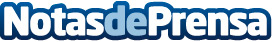 Murcia y la Fundación Vodafone forman a 1.300 mayores para familiarizarlos con los smartphonesEl objetivo es facilitar la utilización de los dispositivos en su uso cotidiano, en el del ocio y tiempo libreDatos de contacto:Nota de prensa publicada en: https://www.notasdeprensa.es/murcia-y-la-fundacion-vodafone-forman-a-1-300 Categorias: Murcia Solidaridad y cooperación Dispositivos móviles http://www.notasdeprensa.es